Lampiran 1Angket Menelaah Teks CerpenNama	:Kelas:Petunjuk:Tujuan diadakan angket ini adalah untuk mengetahui kemampuan menelaah teks cerpenAngket ini terdiri atas 10 pernyataanBacalah setiap butir pertanyaan secara cermat, dan pilihlah pernyataan yang mencerminkan keadaan diri Anda berkaitan dengan menelaah teks cerpenSetelah selesai mengerjakan angket ini, serahkan lembar jawaban Anda bersama dengan pernyataan angket kepada pengawasSoal:Saya sangat senang apabila keinginan membaca cerpen saya dapat tersalurkan.Sangat setujuSetujuRagu-raguTidak setujuSangat tidak setujuTeks cerpen dapat menambah wawasan saya.Sangat setujuSetujuRagu-raguTidak setujuSangat tidak setujuSaya senang dengan teks cerpenSangat setujuSetujuRagu-raguTidak setujuSangat tidak setujuTingkat menelaah teks cerpen bisa menambah ide dalam menulis naskah drama.Sangat setujuSetujuRagu-raguTidak setujuSangat tidak setujuRata-rata jumlah bacaan cerpen saya baca perminggu adalah 3 buku cerpen.Sangat setujuSetujuRagu-raguTidak setujuSangat tidak setujuAlasan saya membaca cerpen adalah demi meningkatkan pengembangan diriSangat setujuSetujuRagu-raguTidak setujuSangat tidak setujuMembaca teks cerpen sebagai dorongan dan motivasi saya.Sangat setujuSetujuRagu-raguTidak setujuSangat tidak setujuMemahahi teks cerpen sangatlah perlu.Sangat setujuSetujuRagu-raguTidak setujuSangat tidak setujuMemahami teks cerpen dapat menumbuhkan rasa ingin tahu lebih tinggi.Sangat setujuSetujuRagu-raguTidak setujuSangat tidak setujuPeluang teks cerpen banyak mendapatkan kesempatan.Sangat setujuSetujuRagu-raguTidak setujuSangat tidak setujuIndahnya Sebuah PersahabatanBetapa senangnya menjadi orang yang kaya dan didup dengan berkecukupan dan apapun yang akan dibeli akan terpenuhi karena semua sudah tersedia.

Seperti Tiyas merupakan anak dari orang yang kaya yang memiliki banyak sorotan sehingga berangkat dan pulang sekolah selalu diantar oleh supir dengan mobil yang mewah.

Meskipun tiyas bergelimang dengan harta tidak pernah menyombongkan apa yang dia miliki, sehingga kedua orang tuannya juga merupakan orang yang baik dan suka menolong orang, dan tidak pernah membeda-bedakan pada saat bergaul dengan orang yang disekelilingnya.

Sehingga teman-teman nya sangat suka berteman dengan nya dan betah pada saat berada dirumah Tiyas karena mereka akan disambut ramah dan diperlakukan dengan oleh keluarga nya.
Tiyas banyak sekali sahabat yang setia dalam menemaninya dan menghadapi liku kehidupannya.

Singkat cerita

Tiyas berkunjung ke rumah teman-teman nya dan semua teman teman tiyas adalah orang yang kekurang dari segi ekonominya sehingga tiyas memutuskan untuk membatu semua teman-teman nya.

Dan tiyas pun berbincang-bincang dengan semua teman-teman nya,,,

sungguh, kasihan sekali Ani, ujarnya didalam hati
Pada saat di rumahnya, Tyas pun melamun dan memikirkan nasib sahabat nya itu.

Ada apa ? kamu nggak seperti kayak biasanya, malah tampak lesu dan kurang semangat” ayah bertanya sambil menegur

Ani” Jawab Tiyas

Memangnya ada apa dengan Ani sehingga membuatmu muram, Apa dia sedang sakit?” Tyas menggeleng kepada ayah.
terus kenapa?” ayah menjadi penasaran
Sekarang Ani telah pindah rumah,, Kabarnya ayahnya habis di pecat dan memilih untuk menjadi pekerja buruh”
Sambil menatap Tiyas ayah termenung memikirkan apa ucapan dari tiyas rasa setengah gak percaya.
Kalau ayah tidak percaya, Coba kamu tanya sama Pak RT dan tetangga lain,, terus apa rencana kamu ,, Aku harap ayah dapat menolong Ani 
Maksudmu apa ?”

Aku mau nya Ani bisa tinggal disini lagi ayah, dan Tyas sangat memohon dengan sedikit mendesak kepada ayahnya.

ya sudah kalau itu yang kamu inginkan dan buat kamu seneng,, tetapi kamu juga harus bisa mencari alamat rumah Ani ya,, kata ayah nya.

cerpen singkat indahnya persahabatan

Berkat bantuan ayah tiyas Ani akhirnya tiga hari kemudian berhasil memperoleh alamat rumah Ani,

pada hari itu Ani sangat kaget pada saat kedatangan Tiyas secara tiba-tiba.

Maaf ya. Aku gak sempat kasih kabar ke kamu kalo aku mau pindah rumah ”

“iya, tidak apa-apa kok yang penting aku sudah tau rumah kamu dan ketemu sama aku sangat senang,,

Singkat Cerita 

Dengan berbincang cukup lama, ayah menjelaskan dengan tujuan kedatangan mereka kepada orang tua Ani. Ternyata orang tua Ani tidak merasa keberatan dan mereka menyerahkan segala keputusan kepada Ani.

Lalu Tiyas dan Ani pun dapat berkumpul lagi seperti biasanya sehingg semua sangat merasa bahagia karena seudah berkumpul lagi terus melanjutkan persahabatannya

Kini Ani balik di rumah Tiyas sedangkan orang tuanya tetap tinggal di desa nya. TamattttLampiran 2RENCANA PELAKSANAAN PEMBELAJARANSekolah/Satuan Pendidikan      :Mata Pelajaran                         : Bahasa dan Sastra IndonesiaKelas/Semester                        : XI Pertemuan Ke                           : Alokasi Waktu                           : (4 x 45 menit)Materi Pokok                             : Membuat Teks DramaA.     Kompetensi IntiTujuan pembelajaran sebagaimana dinyatakan dalam kurikulum, berbentuk kompetensi yang terdiri atas (1) kompetensi sikap spiritual, (2) kompetensi sikap sosial, (3)  kompetensi pengetahuan pengetahuan, dan (4) kompetensi keterampilan. Rumusan kompetensi sikap spiritual, “Menghayati dan mengamalkan ajaran agama yang dianutnya”; kompetensi sikap sosial, “Menghayati dan mengamalkan perilaku jujur, disiplin, tanggung jawab, peduli (gotong royong, kerja sama, toleran, damai)santun, responsif dan proaktif dan menunjukkan sikap sebagai bagian dari solusi atas berbagai permasalahan dalam berinteraksi secara efektif dengan lingkungan sosial dan alam serta  dalam menempatkan diri  sebagai cerminan bangsa  dalam pergaulan dunia”,  dicapai melalui  pembelajaran tidak langsung  (indirect teaching), yakni keteladanan, pembiasaan,  dan budaya sekolah,  dengan memperhatikan karakteristik mata pelajaran serta  kebutuhan dan kondisi peserta didik.  Penumbuhan dan pengembangan kompetensi sikap dilakukan sepanjang proses pembelajaran berlangsung, dan digunakan sebagai dasar bagi guru dalam menumbuhkan dan mengembangkan karakter peserta didik lebih lanjut.KI  1  :  Menghayati dan mengamalkan ajaran agama yang dianutnya.KI 2 : Menghayati dan mengamalkan perilaku jujur, disiplin, tanggung jawab, peduli (gotong royong, kerja   sama, toleransi, damai), santun, responsif dan proaktif dan menunjukkan sikap sebagai bagian dari    solusi atas berbagai permasalahan dalam berinteraksi secara efektif dengan lingkungan sosial dan alam serta dalam menempatkan diri sebagai cerminan bangsa dalam pergaulan dunia.KI 3:  Memahami, menerapkan, menganalisis dan mengevaluasi pengetahuan faktual, konseptual, prosedural, dan metakognitif berdasarkan rasa ingin tahunya tentang ilmu pengetahuan, teknologi, seni, budaya, dan humaniora dengan wawasan kemanusiaan, kebangsaan, kenegaraan, dan peradaban terkait penyebab fenomena dan kejadian, serta menerapkan pengetahuan prosedural pada bidang kajian yang spesifik sesuai dengan bakat dan minatnya untuk memecahkan masalah.KI 4: Mengolah, menalar, menyaji, dan mencipta dalam ranah konkret dan ranah abstrak terkait dengan pengembangan dari yang dipelajari di sekolah secara mandiri serta bertindak secara efektif dan kreatif, dan mampu menggunakan metoda sesuai kaidah keilmuan.      B.  Kompetensi Dasar dan Indikator    C.    Materi PembelajaranDrama:·       Alur dalam drama·       Babak dalam drama·       Konflik dalam drama·       Penokohan dalam dramaDrama:·       Isi dan kebahasaan drama·       Persiapan mementaskan drama.·       Pementasan drama  D.    Langkah-langkah Kegiatan Pembelajaran             E.   Penilaian       KD dan Indikator (KD-3: Pengetahuan)       KD dan Indikator (KD-4: Keterampilan)PortofolioKhusus untuk kompetensi menulis, penilaian meliputi proses dan produk yang tercakup dalam penilaian portofolio. Dokumen portofolio berisi:(a)   draf final (produk) berbobot 40%;(b)   bukti draf sedikitnya 3 draf berbobot 25%;(c)  bukti catatan tentang apa yang akan ditulis dan sumber penulisan berbobot 10%; dan(d)   catatan reflektif berbobot 25%. Sikap       Penilaian sikap dilakukan selama proses pembelajaran atau di luar pembelajaran dengan melalui observasi dengan mengisi jurnal.Contoh format dan pengisian lembar pengamatan guru mata pelajaranNama Satuan pendidikan           :Tahun pelajaran             :Kelas/Semester                         :Mata Pelajaran                          : Bahasa dan Sastra IndonesiaPedoman Penskoran a. Pengetahuan          Keterangan         Nilai = Perolehan skor                         Jumlah soal      Contoh
     Nilai =  10  x 100 = 83,33                   12 b. KeterampilanNilai = Perolehan skor                                          Jumlah kreteria/soal           Contoh:          Nilai  =  11   x 100  = 91,66                      
                        126.   Pendukung Pembelajaran (Alat, Media, Bahan, Sumber)      1. Penyajian komputer (laptop) dengan program powerpoint.2. Bahan ajar otentik teks drama (hasil penelitian atau media massa).3. Buku teks dan buku ensiklopedia.4. Teks/buku skenareo drama perpustakaan sekolah.5. Internet. Mengetahui, …………Kepala................                                                        Guru Mata Pelajaran,NANI SUDIARTI, Amd, S.Pd                                     Sri Yunita, S.PdLampiran 3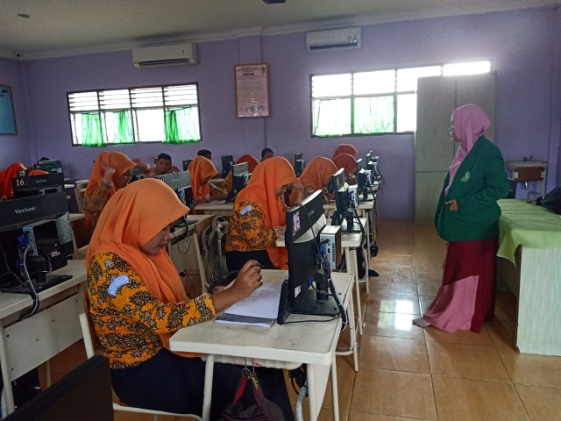 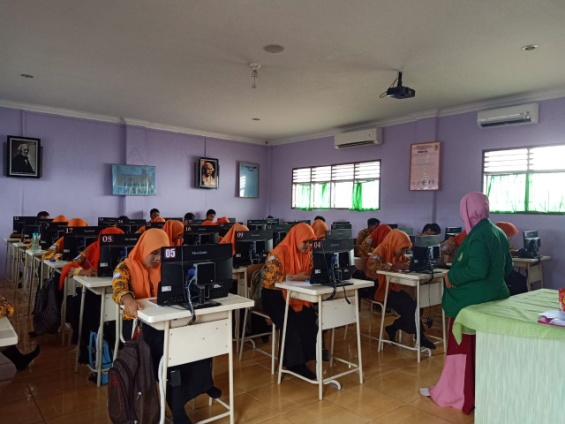 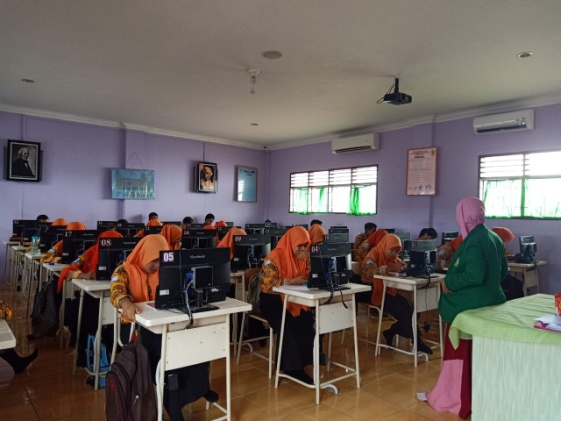 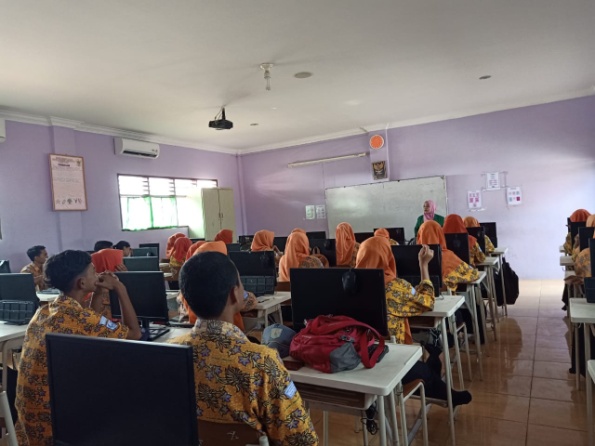 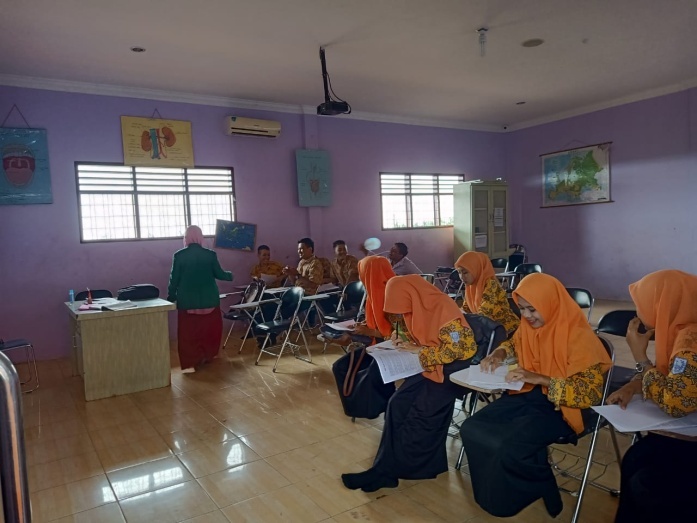 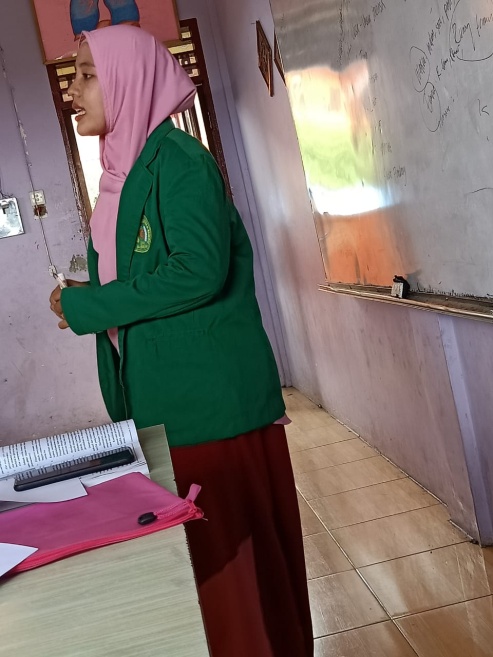 Kompetensi DasarIndikator3.18  Mengidentifikasi alur cerita, babak demi                babak, dan konflik  dalam drama yang         dibaca atau ditonton.4.18  Mempertunjukkan salah satu tokoh         dalam drama yang dibaca atau ditonton         secara lisan.·     Mendata alur, konfliks, penokohan, dan hal yang menarik dalam drama yang dipentaskan.·     Memerankan salah satu  tokoh dalam naskah drama yang dibaca sesuai dengan watak tokoh tersebut.·     Memberi tanggapan, serta memperbaiki hasil kerja dalam diskusi kelas.3.19  Menganalisis isi dan kebahasaan drama         yang dibaca atau ditonton.4.19  Mendemonstrasikan sebuah naskah         drama dengan memerhatikan isi dan         kebahasaan.·   Mengidentifikasi isi dan kebahasaan drama yang dibaca atau ditonton.·     Merancang pementasan dan mendemonstrasikan  drama sebagai seni pertunjukan dengan memperhatikan tata panggung, kostum, tata  musik, dan sebagainya.·     Memberikan tanggapan terhadap pementasan drama kelompok lain.Pendahuluan: 4 X 10 menit

(Membangun Konteks)1.  Peserta didik merespon salam tanda mensyukuri anugerah Tuhan dan saling mendoakan.2.  Peserta didik merespon pertanyaan dari guru berhubungan dengan  pembelajaran sebelumnya.3.  Peserta didik menerima informasi dengan proaktif  tentang keterkaitan pembelajaran sebelumnya dengan pembelajaran yang akan dilaksanakan.4.  Peserta didik menerima informasi tenting hal-hal yang Akan dipelajari dan dikuasai khususnya tentang pembelajaran teks drama.          Kegiatan Inti: 4 X 150 menit

          (Menelaah Model)1.  Peserta didik membaca 2 atau 3 teks drama yang bertema sama.2.  Peserta didik mencermati struktur teks dari 2 atau 3 teks drama yang telah dibacanya.3.  Peserta didik mencermati ciri kebahasaan yang digunakan dalam teks drama.4.  Peserta didik mencermati isi pokok dalam 2 atau 3 teks drama.5.  Peserta didik mengajukan pertanyaan tentang  variasi struktur teks dari 2 atau 3 teks drama.6.  Peserta didik mengajukan pertanyaan tentang ciri kebahasaan yang digunakan dalam 2 atau 3 teks drama.7.  Peserta didik mengajukan pertanyaan isi pokok dari 2 atau 3 teks drama. 8.  Peserta didik mengumpulkan informasi melalui telaah model teks drama. 9.  Peserta didik melakukan klasifikasi dan deskripsi hubungan antarkomponen yang ditemukan berdasarkan telaah model teks         
           (Mengkontruksi Terbimbimbing)         10. Peserta didik menyimpulkan struktur teks drama.         11. Peserta didik menyimpulkan ciri kebahasaan teks drama.         12. Peserta didik menyimpulkan isi pokok dari 2 atau teks drama.         13. Peserta didik mempresentasikan hasil pengamatan tentang struktur, ciri bahasa, dan isi pokok dari 2 atau 3 teks drama.  14. Peserta didik mengerjakan latihan dan tugas yang diberikan guru untuk mengembangkan kompetensi (seperti latihan kata, kalimat, dan paragraf) yang sesuai dengan jenis teks drama:a. latihan kosa kata teknis, sinonimb. latihan penulisan unsur serapanc. latihan pengembangan teks dramad. latihan pengembangan kekohesian   15. Peserta didik berdiskusi dengan teman sebangku atau berpasangan untuk menentukan topik dan menyusun kerangka karangan. Latihan pengembangan topik dengan peta pikiran (mindmap) atau jaring laba-laba (spider-web) atau teknik lain yang dapat digunakan.

          (Mengkontruksi Mandiri)  16.  Peserta didik menentukan topik teks drama dengan peta pikiran (mindmap) atau jaring laba-laba (spider-web).  17.  Peserta didik menyusun kerangka teks drama.  18.  Peserta didik mengumpulkan informasi yang sesuai dengan topik yang telah dipilih.  19.  Peserta didik menyusun teks drama berdasarkan kerangka yang telah disusun dengan memperhatikan struktur teks, ciri kebahasaan, dan EBI.  20.  Peserta didik mempresentasikan teks drama yang telah disusun.  21.  Peserta didik menanggapi teks drama.  22.  Peserta didik merevisi teks drama berdasarkan masukan dari teman.  23.  Peserta didik memasukkan lembar coretan kerja dan semua draf hingga draf final ke  bendel portofolio masing-masing.Penutup: 4 X 20 menit 1. Peserta didik menyimpulkan materi yang telah dipelajari. 2. Peserta didik melaksanakan penilaian pembelajaran yang diberikan pendidik. 3. Peserta didik saling memberikan umpan balik/refleksi hasil pembelajaran yang telah dicapai. 4. Pendidik menutup pembelajaran dengan ucapan salamKompetensi DasarIndikator3.18  Mengidentifikasi alur cerita, babak demi                babak, dan konflik  dalam drama yang         dibaca atau ditonton.3.19  Menganalisis isi dan kebahasaan drama         yang dibaca atau ditonton.·   Mendata alur, konfliks, penokohan, dan hal yang menarik dalam drama yang dipentaskan.·   Mengidentifikasi isi dan kebahasaan drama yang dibaca atau ditonton.Penilain ProsesPenilaian HasilPenilaian proses aspek pengetahuan dapat dilakukan sejak kegiatan menelaah Model dan mengonstruksi terbimbing.Catatan terhadap peserta didik pada kegiatan tersebut dapat dijadikan penilaian sikap selama mengikuti pembelajaran: ketekunan, kerja sama, semangat, ketelitian, kerapihan, kebersihan, keseriusan.Jenis    : TulisBentuk : UraianContoh instrumen:a. Tuliskanlah alur teks drama yang Anda  baca!b. Tuliskanlah konflik dalam teks drama yang Anda baca!c. Tuliskanlah penokohan dalam teks drama yang Anda    baca!d. Tuliskanlah hal yang menarik dalam teks drama yang    Anda baca!Kompetensi DasarIndikator4.18  Mempertunjukkan salah satu tokoh         dalam drama yang dibaca atau ditonton         secara lisan.4.19  Mendemonstrasikan sebuah naskah         drama dengan memerhatikan isi dan         kebahasaan.·     Memerankan salah satu  tokoh dalam naskah drama yang dibaca sesuai dengan watak tokoh tersebut.·      Memberi tanggapan, serta memperbaiki   hasil kerja dalam diskusi kelas.·      Merancang pementasan dan mendemonstrasikan  drama sebagai seni   pertunjukan dengan memperhatikan tata panggung, kostum, tata  musik, dan sebagainya.·      Memberikan tanggapan terhadap   pementasan drama kelompok lain.Penilain ProsesPenilaian HasilPenilaian proses aspek pengetahuan dapat dilakukan sejak kegiatan Mengonstruksi Terbimbing dan Mengonstruksi Mandiri.Catatan terhadap peserta didik pada kegiatan tersebut dapat dijadikan penilaian sikap selama mengikuti pembelajaran dan mengerjakan tugas (bendel portofolio): ketekunan, kerjasama, semangat, ketelitian, kerapihan, kebersihan, keseriusan.Jenis   :  MenulisBentuk:  UraianContoh InstrumenSusunlah teks skenareo drama berdasarkan teks drama yang Anada dengan memerhatikan hal di bawah ini!a.  Tentukan topik teks skenareo drama!b.  Buatlah kerangka sesuai dengan struktur teks skenareo     drama!c.  Kembangkan kerangka tersebut menjadi teks skenareo     drama dengan memerhatikan struktur teks, ciri     kebahasaan, dan EBI!No.WaktuNamaKejadian/ PerilakuButir sikapPositif/ NegatifTindak Lanjut1.1 Mei 2018KarimahMemainkan HP ketika berdiskusi  tentang struktur teks drama.disiplin-Dipanggil dan disuruh menganalisis teks drama yang lain2.2 Mei2018AsihMengerjakan tugas dengan serius, tepat waktu, dan hasilnya sangat baikTanggung jawab+Diberi pujian atau apresiasiSoalAspek yang DinilaiSkor1a.    Peserta didik menuliskan alur teks drama dengan sangat tepat41b.    Peserta didik menuliskan alur teks drama dengan tepat31c.    Peserta didik menuliskan alur teks drama dengan kurang tepat21d.   Peserta didik menuliskan alur teks drama dengan tidak tepat1SoalAspek yang DinilaiSkor2a.       Peserta didik menuliskan konflik dalam teks drama dengan sangat tepat42b.      Peserta didik menuliskan konflik dalam teks drama dengan tepat32c.       Peserta didik menuliskan konflik dalam teks drama dengan kurang tepat22d.      Peserta didik menuliskan konflik dalam teks drama dengan tidak tepat1SoalSoalAspek yang DinilaiSkor3a.       Peserta didik munuliskan penokohan dalam teks drama dengan sangat tepata.       Peserta didik munuliskan penokohan dalam teks drama dengan sangat tepat43b.      Peserta didik munuliskan penokohan dalam teks drama dengan tepatb.      Peserta didik munuliskan penokohan dalam teks drama dengan tepat33c.       Peserta didik munuliskan penokohan dalam teks drama dengan kurang tepatc.       Peserta didik munuliskan penokohan dalam teks drama dengan kurang tepat23d.      Peserta didik munuliskan penokohan dalam teks drama dengan tidak tepatd.      Peserta didik munuliskan penokohan dalam teks drama dengan tidak tepat1SoalSoalAspek yang DinilaiSkor4a.         Peserta didik munuliskan hal yang menarik dalam teks drama dengan sangat tepata.         Peserta didik munuliskan hal yang menarik dalam teks drama dengan sangat tepat44b.        Peserta didik munuliskan hal yang menarik dalam teks drama dengan tepatb.        Peserta didik munuliskan hal yang menarik dalam teks drama dengan tepat34c.         Peserta didik munuliskan hal yang menarik dalam teks drama dengan kurang tepatc.         Peserta didik munuliskan hal yang menarik dalam teks drama dengan kurang tepat24d.        Peserta didik munuliskan hal yang menarik dalam teks drama dengan tidak tepatd.        Peserta didik munuliskan hal yang menarik dalam teks drama dengan tidak tepat1BaitAspek yang DinilaiSkor1a.       Peserta didik menentukan topik skenareo teks drama sangat sesuai isi teks41b.      Peserta didik menentukan topik skenareo teks drama sesuai isi teks31c.       Peserta didik menentukan topik skenareo teks drama kurang sesuai isi teks21d.      Peserta didik menentukan topik skenareo teks drama tidak sesuai isi teks12a.       Peserta didik menyusun kerangka skenareo teks drama sangat lengkap dan sangat sesuai dengan topic4b.      Peserta didik menyusun kerangka skenareo teks drama lengkap dan sesuai dengan topic3c.       Peserta didik menyusun kerangka skenareo teks drama kurang lengkap dan kurang dengan topic2d.      Peserta didik menyusun kerangka skenareo teks drama tidak lengkap dan tidak sesuai isi teks13a.       Peserta didik menulis skenareo teks drama sangat sesuai dengan kerangka,  struktur, ciri kebahasaan, dan EBI4b.      Peserta didik menulis skenareo teks drama sesuai dengan kerangka,  struktur, ciri kebahasaan, dan EBI3c.       Peserta didik menulis skenareo teks drama kurang  sesuai dengan kerangka,  struktur, ciri kebahasaan, dan EBI2d.      Peserta didik menulis skenareo teks drama tidak sesuai dengan kerangka,  struktur, ciri kebahasaan, dan EBI1